CONFIDENTIAL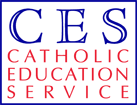 TEACHER APPLICATION (Before completing this form please read Notes to Applicants on page 9)1.	PERSONAL DETAILS2.	POST-11 EDUCATION  TRAININGPlease give information about education received in this country or abroad, academic and vocational qualifications obtained including degrees, with class and division, and Teacher Certificates, in chronological order starting with the most recent.  Please include postgraduate and professional qualifications.  Please note that you will be required to produce evidence of qualifications attained.3.	DETAILS OF PRESENT SALARY  SCALE4.	PROFESSIONAL EXPERIENCEPlease give further details of experience in chronological order, starting with the most recent.  If you are employed, this should include details of your present post.(Students seeking a first appointment should give details of teaching practice)5. 	PROFESSIONAL BODIES6.	DRIVING LICENCE DETAILS7.	OTHER EXPERIENCE Please give details of all other employment and unpaid experience after the age of 16, in chronological order, most recent first (for example family duties, voluntary work etc). 8.	INTERESTS / HOBBIES9.	SUPPORTING STATEMENTPlease provide a written statement, no longer than 2 sides of A4, detailing why you believe your personal qualities and experience are relevant to your suitability for the post advertised and how you meet the person specification. You should also pay particular attention to the national standards for the post and job specification for the position for which you are applying.10.	ADVERTISEMENTPlease state where (or how) you first learned of this vacancy      11.	MEDICAL HISTORYHow many days sickness absence have you had in the last 2 years?   (Exclude maternity related sickness absence)      Please provide any details you feel are relevant      12.	DISABILITY MONITORING Definition of disability ‘a physical or mental impairment which has a substantial and long term effect on a person’s ability to carry out normal day to day activities’.Do you have a disability, long-term illness (mental or physical), on-going medical condition or treatment that we should be aware of?	YES      NO  Please give brief details of your disability and any reasonable adjustments you anticipate we would need to make to your workplace or equipment to undertake the duties outlined in the job description or that you consider necessary to attend interview.If you are registered disabled, please state your number      This does not form part of the selection process.13.	SUPERANNUATION SCHEMEAre you a member of the Teachers’ Pension Scheme?        YES      NO  If you contribute to another scheme, please give details.     Have you elected to pay superannuation contributions for part-time teaching ie signed a part-time election?YES      NO  14.	REFERENCESPlease nominate at least two and up to three referees. In the case of a Catholic applicant, one referee should be your Parish Priest/Priest of the Parish where you regularly worship. If you are in employment, one referee should be your present employer. If you are not currently working with children, one referee should be your most recent school/college employer or teacher training college (if NQT). References will not be accepted from those writing solely in the capacity of friends or from relatives. References will be taken up before interview.If so, please give their name & state relationship. Failure to disclose such a relationship may lead to disqualification or dismissal without notice:     15.	DISCLOSURE OF CRIMINAL  CHILD PROTECTION MATTERSThe Governing Body is obliged by law to operate a checking procedure for employees who have substantial access to children and young people.I confirm that I am not disqualified from working with children and/or included on the DfES List 99.Signature	……………………………………………………………16.	REHABILITATION OF OFFENDERS ACT 1974If you have no convictions, simply enter “NIL”.  If you have been convicted of a criminal offence, the details must be listed on a separate sheet of paper, together with any cautions or bind-overs, pending criminal convictions, any pending criminal actions or court hearings against you and enclosed with this form in a sealed envelope marked ‘confidential’. Please see the Notes for Applicants for guidance.17.	CRIMINAL RECORDS BUREAUIn the event of a successful application an Enhanced Disclosure will be sought from the Criminal Records Bureau in relation to criminal and child protection matters.  A conviction will not necessarily be a bar to obtaining employment.Please sign here if you agree that the appropriate enquiry may be made.Signature 	…………………………………………………………………………………………18.	 PROTECTION ACT 1998I hereby give my consent for personal information (including recruitment monitoring data) provided as part of this application to be held on computer or other relevant filing systems and to be shared with other accredited organisations or agencies in accordance with the Data Protection Act 1998.Signature 	………………………………………………………………………………………………19.	DECLARATIONIf you know that any of the information you have given on this application form is false or if you have knowingly omitted or concealed any relevant fact about your eligibility for employment then your name will be withdrawn from the list of candidates.Providing false information is an offence and could result in this application being rejected. If such a discovery is made after you have been appointed then you will be liable to be dismissed summarily.  You may also be referred to the Teachers Misconduct Team or the Police, if appropriate.  (Under the Education Act 2002 the Governing Body has this statutory duty).I hereby certify that all the information given by me on this form is correct to the best of my knowledge, that all the questions relating to me have been accurately and fully answered and that I possess all the qualifications which I claim to hold.I acknowledge that it is my responsibility as the candidate, if invited for interview, to disclose any information to the panel which may affect working with children and / or vulnerable adults.Signature ……………………………………………………  Date ………………………………(The post will be subject to the terms and conditions of the appropriate Catholic Education Service model contract, a copy of which will be provided to you before interview if you are shortlisted).20.	ASYLUM  IMMIGRATION ACT 1996In accordance with the Asylum and Immigration Act 1996, the Governing Body will require new members of staff to provide documentary evidence that they are legally entitled to live and work in the .  Upon taking a post candidates should provide one of the official documents listed in the Notes for Applicants.PLEASE RETURN THIS  TO THE SCHOOL/COLLEGE TO WHICH YOU  APPLYING NOTES TO APPLICANTS1.	Date of Birth: The Governing Body does not discriminate on grounds of age.  Date of birth and dates requested are in line with the recommendations of Safeguarding Children: Safer Recruitment and Selection in Education Settings, DfES 1568-2005, July 2005.2.	The Governing Body complies with the School Standards and Framework Act 1998 and the Employment Equality (Religion or Belief Discrimination) Regulations 2003.3.	Before signing this form, please ensure that every section has been completed.4.	The form should be returned as instructed in the details of the post.5.	Applicants should attach a separate statement in support.6.	Applicants will only be acknowledged if a stamped addressed envelope is enclosed.7.	Applicants are reminded that this is an application for a post in a  where the Governing Body is the employer and that the post will be subject to the terms and conditions of the appropriate Catholic Education Service model contract of employment.8.	Rehabilitation of Offenders Act 1974: You must declare all convictions that you have, including motoring offences and all convictions that have become “spent”.9.	Asylum and Immigration Act 1996: Upon taking a post applicants should provide one of the following from the list of official documents:A document from a previous employer, the Inland Revenue, the Benefits Agency, the Contributions Agency or the Employment Service (or their Northern Ireland equivalents), showing your name and National Insurance number.  This could be a P45, a pay slip, a P60, a National Insurance card or a letter issued by one of the Government bodies concerned.A passport describing you as a British citizen or as having the right of abode in or an entitlement to readmission to the .A passport containing a Certificate of Entitlement issued by or on behalf of the Government of the  certifying that you have the right of abode in the . A certificate of registration or naturalisation as a British citizen.A birth certificate issued in the  or in the .A passport or national identity card issued by a State which is a party to the European Economic Area Agreement and which describes you as a national of that State.A passport or other travel document endorsed to show that you are exempt from immigration control, have indefinite leave to enter, or remain in, the  or have no time limit on your stay; or a letter issued by the Home Office confirming that you have such status.A passport or other travel document endorsed to show that you have current leave to enter or remain in the  and are not precluded from taking the employment in question; or a letter issued by the Home Office confirming that this is the case.A  residence permit issued to you as a national of a State which is a party to the European Economic Area Agreement.A passport or other travel document endorsed to show that you have a current right of residence in the  as the family member or a named national of a State which is a party to the European Economic Area Agreement and who is resident in the .A letter issued by the Immigration and Nationality Directorate of the Home Office indicating that you are a British citizen or have permission to take employment.A work permit or other approval to take employment issued by Work Permits (UK) or, in , by the Training and Employment Agency.A passport describing you as a  citizen and which indicates that the status derives from a connection with .RECRUITMENT MONITORING INFORMATION________________________________The categories below are in line with the Commission for Racial Equality guidance1.	Ethnic originI would describe my ethnic group as:THE INFORMATION CONTAINED ON THIS  WILL BE HELD ON A COMPUTER Catholic Education Service,  Tel No 020 7901 4880 – Fax No 020 7901 4893 Email Address: general@cesew.org.uk - Website: www. cesew.org.uk Registered Charity No. 313147Application for the position of      Application for the position of      Application for the position of      Application for the position of      Full  Part Time  Job Share     ( Cross as appropriate)Full  Part Time  Job Share     ( Cross as appropriate)Full  Part Time  Job Share     ( Cross as appropriate)At      At      At      VA SchoolWhere the Governing Body is the employer of staffWhere the Governing Body is the employer of staffWhere the Governing Body is the employer of staffIn      Local AuthorityLocal AuthorityIn the Archdiocese/Diocese of      In the Archdiocese/Diocese of      In the Archdiocese/Diocese of      Details of present post (or college details if applying for NQT)      Details of present post (or college details if applying for NQT)      Details of present post (or college details if applying for NQT)      Details of present post (or college details if applying for NQT)      At      At      At      At      School/CollegeAddress      Address      Address      Address      Address      Tel No      Tel No      Permanent or temporary      Permanent or temporary      Full  Part Time  Job Share     (Cross as appropriate)Full  Part Time  Job Share     (Cross as appropriate)Full  Part Time  Job Share     (Cross as appropriate)Local Authority      Local Authority      Notice required      Notice required      Probationary period/NQT Induction year completed? If so, please give date      Probationary period/NQT Induction year completed? If so, please give date      Probationary period/NQT Induction year completed? If so, please give date      Probationary period/NQT Induction year completed? If so, please give date      Probationary period/NQT Induction year completed? If so, please give date      Surname      Surname      Surname      Title      Title      Christian/First Names      Christian/First Names      Christian/First Names      Known as      Known as      Any former name(s) (first/surnames)      Any former name(s) (first/surnames)      Any former name(s) (first/surnames)      Date of Birth      Date of Birth      Religious Denomination / Faith      Religious Denomination / Faith      Religious Denomination / Faith      Religious Denomination / Faith      Address      Address      Address      Address      Address      If you have lived at this address for less than 5 years, please list all other addresses at which you have lived during this period with dates.If you have lived at this address for less than 5 years, please list all other addresses at which you have lived during this period with dates.If you have lived at this address for less than 5 years, please list all other addresses at which you have lived during this period with dates.If you have lived at this address for less than 5 years, please list all other addresses at which you have lived during this period with dates.Telephone Numbers: Home      Work      Email Address      Email Address      Email Address      Email Address      How do you prefer to be contacted?      How do you prefer to be contacted?      DfES Teacher Reference Number      DfES Teacher Reference Number      National Insurance Number      National Insurance Number      National Insurance Number      Do you hold a Qualified Teacher Status (QTS)?Do you hold a Qualified Teacher Status (QTS)?YES NO QTS Certificate No. (if available)      QTS Certificate No. (if available)      Date of Qualification as a Teacher      Date of Qualification as a Teacher      Work permit details and expiry date, if appropriate      Work permit details and expiry date, if appropriate      Work permit details and expiry date, if appropriate      Work permit details and expiry date, if appropriate      GTCE (or other) Membership Number, if applicable      GTCE (or other) Membership Number, if applicable      GTCE (or other) Membership Number, if applicable      GTCE (or other) Membership Number, if applicable      Are you subject to any conditions or prohibitions placed on you by the GTCE (or other) in the ?Are you subject to any conditions or prohibitions placed on you by the GTCE (or other) in the ?Are you subject to any conditions or prohibitions placed on you by the GTCE (or other) in the ?Are you subject to any conditions or prohibitions placed on you by the GTCE (or other) in the ?YES NO (If yes, please give details here)(If yes, please give details here)Establishment AttendedFull Name & AddressFull or Part timeQualifications, Date award made and Awarding BodyDates Attendedincl Month / YearDates Attendedincl Month / YearEstablishment AttendedFull Name & AddressFull or Part timeQualifications, Date award made and Awarding BodyFromToState subjects in which you are qualified to teach, other subjects for which you may have relevant experience to teach and any other specialisms you have which may be relevant to your application.  Please provide details of special areas of teaching interest.State subjects in which you are qualified to teach, other subjects for which you may have relevant experience to teach and any other specialisms you have which may be relevant to your application.  Please provide details of special areas of teaching interest.State subjects in which you are qualified to teach, other subjects for which you may have relevant experience to teach and any other specialisms you have which may be relevant to your application.  Please provide details of special areas of teaching interest.State subjects in which you are qualified to teach, other subjects for which you may have relevant experience to teach and any other specialisms you have which may be relevant to your application.  Please provide details of special areas of teaching interest.State subjects in which you are qualified to teach, other subjects for which you may have relevant experience to teach and any other specialisms you have which may be relevant to your application.  Please provide details of special areas of teaching interest.State subjects in which you are qualified to teach, other subjects for which you may have relevant experience to teach and any other specialisms you have which may be relevant to your application.  Please provide details of special areas of teaching interest.State subjects in which you are qualified to teach, other subjects for which you may have relevant experience to teach and any other specialisms you have which may be relevant to your application.  Please provide details of special areas of teaching interest.Type of teacher training  Primary (Nursery, Infant or Junior) Type of teacher training  Primary (Nursery, Infant or Junior) Type of teacher training  Primary (Nursery, Infant or Junior) Middle Middle Secondary Secondary (PLEASE TICK APPROPRIATE (ES))(PLEASE TICK APPROPRIATE (ES))Give further details here if necessary      Give further details here if necessary      Give further details here if necessary      Give further details here if necessary      Give further details here if necessary      Give further details here if necessary      Give further details here if necessary      Do you have the Catholic Certificate in Religious Studies (‘CCRS’) or equivalent?Do you have the Catholic Certificate in Religious Studies (‘CCRS’) or equivalent?Do you have the Catholic Certificate in Religious Studies (‘CCRS’) or equivalent?Do you have the Catholic Certificate in Religious Studies (‘CCRS’) or equivalent?YES YES NO If applicable, where and when did you obtain the CCRS (formerly known as the Catholic Teachers’ Certificate and Certificate in Religious Education)?If applicable, where and when did you obtain the CCRS (formerly known as the Catholic Teachers’ Certificate and Certificate in Religious Education)?If applicable, where and when did you obtain the CCRS (formerly known as the Catholic Teachers’ Certificate and Certificate in Religious Education)?If applicable, where and when did you obtain the CCRS (formerly known as the Catholic Teachers’ Certificate and Certificate in Religious Education)?If applicable, where and when did you obtain the CCRS (formerly known as the Catholic Teachers’ Certificate and Certificate in Religious Education)?If applicable, where and when did you obtain the CCRS (formerly known as the Catholic Teachers’ Certificate and Certificate in Religious Education)?If applicable, where and when did you obtain the CCRS (formerly known as the Catholic Teachers’ Certificate and Certificate in Religious Education)?CCRS Registration Number (if known)      CCRS Registration Number (if known)      CCRS Registration Number (if known)      CCRS Registration Number (if known)      CCRS Registration Number (if known)      CCRS Registration Number (if known)      CCRS Registration Number (if known)      Please provide details of any other specialist Catholic postgraduate qualification (eg Certificate in Subject Leadership in  in Catholic School Leadership).Please provide details of any other specialist Catholic postgraduate qualification (eg Certificate in Subject Leadership in  in Catholic School Leadership).Please provide details of any other specialist Catholic postgraduate qualification (eg Certificate in Subject Leadership in  in Catholic School Leadership).Please provide details of any other specialist Catholic postgraduate qualification (eg Certificate in Subject Leadership in  in Catholic School Leadership).Please provide details of any other specialist Catholic postgraduate qualification (eg Certificate in Subject Leadership in  in Catholic School Leadership).Please provide details of any other specialist Catholic postgraduate qualification (eg Certificate in Subject Leadership in  in Catholic School Leadership).Please provide details of any other specialist Catholic postgraduate qualification (eg Certificate in Subject Leadership in  in Catholic School Leadership).Please list recent courses and professional development in which you have been involved in the past 3 years and which you consider relevant to this post (eg teaching courses, First Aid, ICT etc), stating length of courses.   Please continue on a separate sheet if necessary.Please list recent courses and professional development in which you have been involved in the past 3 years and which you consider relevant to this post (eg teaching courses, First Aid, ICT etc), stating length of courses.   Please continue on a separate sheet if necessary.Please list recent courses and professional development in which you have been involved in the past 3 years and which you consider relevant to this post (eg teaching courses, First Aid, ICT etc), stating length of courses.   Please continue on a separate sheet if necessary.Please list recent courses and professional development in which you have been involved in the past 3 years and which you consider relevant to this post (eg teaching courses, First Aid, ICT etc), stating length of courses.   Please continue on a separate sheet if necessary.Please list recent courses and professional development in which you have been involved in the past 3 years and which you consider relevant to this post (eg teaching courses, First Aid, ICT etc), stating length of courses.   Please continue on a separate sheet if necessary.Please list recent courses and professional development in which you have been involved in the past 3 years and which you consider relevant to this post (eg teaching courses, First Aid, ICT etc), stating length of courses.   Please continue on a separate sheet if necessary.Please list recent courses and professional development in which you have been involved in the past 3 years and which you consider relevant to this post (eg teaching courses, First Aid, ICT etc), stating length of courses.   Please continue on a separate sheet if necessary.Please supply all information requested as appropriate.Please supply all information requested as appropriate.Please supply all information requested as appropriate.Salary Scale      Salary Scale      (eg  / Upper / Leadership )(eg  / Upper / Leadership )Group of School / Number on roll      Group of School / Number on roll      Spine Point      Spine Point      Additional Allowances (including Inner/Outer/Fringe London)      Additional Allowances (including Inner/Outer/Fringe London)      Additional Allowances (including Inner/Outer/Fringe London)      Gross Salary      Local  Authority or EmployerName & type of school or institution (State whether Nursery, Primary, Secondary, Comprehensive, selective etc) Taught/single sex/mixedApprox number on rollPost held and responsibilitiesDates EmployedMonth / YearDates EmployedMonth / YearReason for LeavingLocal  Authority or EmployerName & type of school or institution (State whether Nursery, Primary, Secondary, Comprehensive, selective etc) Taught/single sex/mixedApprox number on rollPost held and responsibilitiesFrom ToReason for LeavingPlease give details of any professional body of which you are a memberDo you hold a full current  licence?Do you hold a full current  licence?Do you hold a full current  licence?YES NO If yes, what type of licence: private/light goods? If yes, what type of licence: private/light goods? HGV Class Class Do you hold a PSV licence which would allow you to drive a school minibus?Do you hold a PSV licence which would allow you to drive a school minibus?Do you hold a PSV licence which would allow you to drive a school minibus?YES NO Employment/ ExperienceEmployer /LocationResponsibilitiesDates from/toMonth        YearDates from/toMonth        YearReason for leavingIf there are any periods of time that have not been accounted for, for instance, periods spent raising a family or of extended travel, please give details of them here with dates. The information provided in this form must provide a complete chronology from the age of 16; please ensure there are no gaps in the history of your employment and other experience.If there are any periods of time that have not been accounted for, for instance, periods spent raising a family or of extended travel, please give details of them here with dates. The information provided in this form must provide a complete chronology from the age of 16; please ensure there are no gaps in the history of your employment and other experience.If there are any periods of time that have not been accounted for, for instance, periods spent raising a family or of extended travel, please give details of them here with dates. The information provided in this form must provide a complete chronology from the age of 16; please ensure there are no gaps in the history of your employment and other experience.If there are any periods of time that have not been accounted for, for instance, periods spent raising a family or of extended travel, please give details of them here with dates. The information provided in this form must provide a complete chronology from the age of 16; please ensure there are no gaps in the history of your employment and other experience.Name      Name      Name      Name      Designation      Designation      Address      Address      Address      Address      Address      Address      Telephone      Telephone      Name      Name      Name      Name      Designation      Designation      Address      Address      Address      Address      Address      Address      Telephone      Telephone      Name      Name      Name      Name      Designation      Designation      Address      Address      Address      Address      Address      Address      Telephone      Telephone      Notes:(i)We reserve the right to take up references with any previous employer.We reserve the right to take up references with any previous employer.We reserve the right to take up references with any previous employer.We reserve the right to take up references with any previous employer.(ii)If any of your referees knew you by another name, please write that name(s) in space below.If any of your referees knew you by another name, please write that name(s) in space below.If any of your referees knew you by another name, please write that name(s) in space below.If any of your referees knew you by another name, please write that name(s) in space below.Are you (or your spouse/civil partner) related by marriage, blood or as a co-habitee to any member of the Governing Body or existing employees of the Governing Body?Are you (or your spouse/civil partner) related by marriage, blood or as a co-habitee to any member of the Governing Body or existing employees of the Governing Body?Are you (or your spouse/civil partner) related by marriage, blood or as a co-habitee to any member of the Governing Body or existing employees of the Governing Body?Are you (or your spouse/civil partner) related by marriage, blood or as a co-habitee to any member of the Governing Body or existing employees of the Governing Body?Are you (or your spouse/civil partner) related by marriage, blood or as a co-habitee to any member of the Governing Body or existing employees of the Governing Body?Are you (or your spouse/civil partner) related by marriage, blood or as a co-habitee to any member of the Governing Body or existing employees of the Governing Body?YES YES NO NO Date of conviction / pending hearingOffenceSentencePost title      School      Last name(s)      Christian/First name(s)      Date of birth      Completion of this section will help us fulfil our general duty under the Race Relations (Amendment) Act 2000 to eliminate unlawful discrimination, to promote equality of opportunity and promote good relations between people of different racial groups, and our specific duty under the Act to monitor, by reference to racial group, applicants for employment and staff in post.  THE INFORMATION PROVIDED WILL BE USED FOR MONITORING  STATISTICAL PURPOSES ONLY  THIS SECTION WILL BE DETACHED FROM YOUR APPLICATION  PRIOR TO SHORTLISTING.1.	White1.	White4.	Asian, Asian British, Asian English,4.	Asian, Asian British, Asian English,4.	Asian, Asian British, Asian English,Asian Scottish or Asian WelshAsian Scottish or Asian WelshAsian Scottish or Asian WelshBritishBangladeshiEnglishIndianScottishPakistaniWelshIrishAny other White background Any other Asian backgroundPlease specify Please specify2.	Black, Black British, Black English2.	Black, Black British, Black English5.	Chinese, Chinese British, Chinese 5.	Chinese, Chinese British, Chinese 5.	Chinese, Chinese British, Chinese Black Scottish or Black WelshBlack Scottish or Black WelshEnglish, Chinese Scottish or Chinese WelshEnglish, Chinese Scottish or Chinese WelshEnglish, Chinese Scottish or Chinese WelshAfricanChineseChineseAny other Chinese backgroundAny other Chinese backgroundAny other Black backgroundPlease specifyPlease specifyPlease specify3.	Mixed6.	Other ethnic group6.	Other ethnic groupWhite & AsianOther ethnic groupOther ethnic groupWhite & Black AfricanPlease specifyPlease specifyWhite & Black Any other Mixed background2.	Gender2.	GenderPlease specifyFemaleFemaleMaleMaleData Protection ActI hereby give my consent for the Recruitment Monitoring Information provided on this form to be held on computer or other relevant filing systems and to be shared with other accredited organisations or agencies in accordance with the Data Protection Act 1998.Signed …………………………………………………………………………………………Date ……………………………………………………………………………………………